TRƯỜNG ĐẠI HỌC QUY NHƠNKHOA GIÁO DỤC TIỂU HỌC VÀ MẦM NON                  GIÁO ÁN TẬP GIẢNGPHƯƠNG PHÁP LÀM QUEN TÁC PHẨM VĂN HỌCChủ điểm: Thế giới động vậtNội dung trọng tâm: Mèo Hoa đi họcNội dung tích hợp: Âm nhạc: bài hát “ Mèo con rửa mặt” và “Mèo con đi học”Lứa tuổi: 5- 6 tuổi( lớp lá)Thời gian: 30 – 35 phútNgày soạn: 7/11/2015Ngày thực hiện: 9/11/2015Sinh viên thực hiện: NguyễnThịLýGiáo viên hướng dẫn: Phạm Thị Ngọc HoaMỤC ĐÍCH – YÊU CẦU:Kiến thức:Trẻ nắm được tên câu chuyện, tên các nhân vật trong câu chuyện.Trẻ nắm được lời thoại của các nhân vật trong truyện.Kỹ năng:Ghi nhớ có chủ đích, quan sát, lắng nghe lời cô giáo kể.Kỹ năng làm việc nhóm, trả lời câu hỏi.Giáo dục:Trẻ tích cực tham gia vào giờ học và các hoạt động.Giáo dục trẻ tính trung thực, niềm vui, niềm ham thích khi được đến trường trở thành con ngoan trò giỏi là niềm tự hào, hãnh diện của gia đình.CHUẨN BỊ:Các hình nhân vật Mèo mẹ, Mèo con, bác Cừu và bạn Nai có kích thước lớn.Các bức tranh mô phỏng trình tự câu chuyện Mèo con đi học.Rối ngón tay các nhân vật Mèo mẹ, Mèo con, bác Cừu, bạn Nai đủ cho cả lớp.Cô giáo nghiên cứu kĩ tác phẩm. Tập kể diễn cảm.PHƯƠNG PHÁP- BIỆN PHÁP:Làm mẫu, sửa sai, khuyến khích, động viên.TỔ CHỨC HOẠT ĐỘNG:Hoạt động 1: Ổn định, thu hút trẻ.Nào! Đã hết giờ chơi ngoài vườn rồi, các con hãy đi cùng cô vào lớp và lớp mình cùng hát vang bài hát “ Vì sao con mèo rửa mặt”Lớp chúng mình vừa hát bài hát “ Vì sao con mèo rửa mặt”. Bài hát nói về con gì vậy các con?À! Đúng rồi đấy các con. Bài hát nói về mèo con đấy các con ạ!Hoạt động 2: Kể chuyện kết hợp mô phỏng nhân vật.-Hôm nay cô cũng có một câu chuyện kể về chú Mèo Hoa cho các con nghe đấy. Muốn biết chú Mèo ấy như thế nào thì sau đây cô mời các con hãy lắng nghe cô kể câu chuyện” Mèo Hoa đi học” nhé! Các con có thích không nào? * Cô kể cho cháu nghe kết hợp với cư chỉ hành động. Cô vừa kể câu chuyện có tên là gì nào các con?Trong câu chuyện có những nhân vật nào?*Bây giờ để các con nắm thêm về nội dung của câu chuyện, các con hãy cùng cô hướng mắt lên màn hình và nghe kể lại câu chuyện “ Mèo Hoa đi học” một lần nữa nhé.Cô cùng trẻ đàm thoại về nội dung câu chuyện:Bạn mèo hoa của chúng ta có cái đuôi thật đẹp đúng không nào các con. Vậy cô đố các con ai đã khen cái đuôi của bạn Mèo Hoa nào? Và bạn ấy đã khen như thế nào?Lúc ấy Mèo mẹ đã nói gì với Mèo Hoa?Vì sao Mèo Hoa không chịu đi học và cảm thấy buồn bực trong lòng?Bác Cừu đã chữa đuôi cho Mèo Hoa như thế nào?Nghe các Cừu nói thế Mèo Hoa có đi học không nào các con?À thế thì khi Mèo Hoa đi học, mèo mẹ đã nói gì với Mèo Hoa ?Cho trẻ nhắc lại lời nói của Mèo mẹ.Hoạt động 3: Củng cố giáo dục.Qua câu chuyện này các con học được điều gì?À! Đúng rồi đấy các con. Câu chuyện là một bài học quý nói về tính trung thực, chúng ta không nên nói dối, không làm ông bà cha mẹ buồn lòng. Và các con biết không mỗi ngày đến trường là một niềm vui, các con sẽ có thêm nhiều bạn mới, trở thành con ngoan trò giỏi làm vui lòng thầy cô, ông bà, cha mẹ.các con nhớ chưa nào? Cô mời lớp chúng mình đứng dậy và hát cho cô bài hát “Mèo con đi học” nào.Hoạt động 4: Tổ chức trò chơi xếp tranh theo trình tự câu chuyệnCô chuẩn bị hai bộ tranh rời xếp không theo trình tựCô chia trẻ làm 2 nhóm xếp tranh theo trình tự thành hang ngang từ trái sang phải.Cô cho các bạn trong nhóm quan sát và nhận xét.Hoạt đông 5: Tổ chức trò chơi “ Ngón tay biết nói”Cô phát cho mỗi cháu một rối ngón với các hình nhân vật: Mèo Hoa, Mèo mẹ, bạn Nai và bác Cừu. Trẻ đeo vào ngón tay và nói lời nhân vật đó khi kể tiếp câu chuyện cùng cô.Cô dẫn tuyện đến lời nhân vật cho trẻ có rối ngón tay hình nhân vật, cùng đồng thanh nói lời thoại.       Hôm nay lớp mình học rất ngoan. Bạn nào cũng ngoan và giỏi. Cô khen cả lớp  nào!    Giờ học của chúng ta đến đây là hết rồi! Cô chúc cả lớp có một buổi học thật vui vẻ nhé!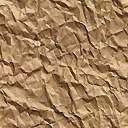 